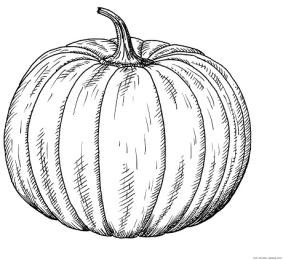 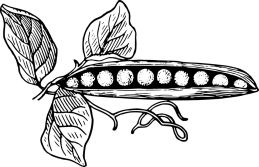 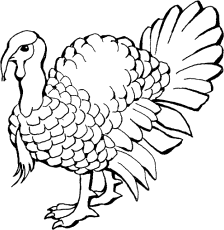 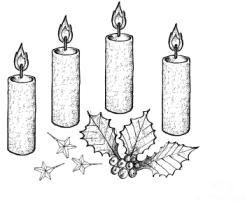 ENGLISH EXAM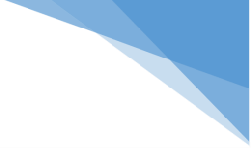 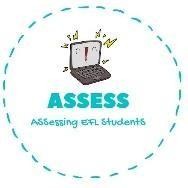 Writing1. Order the words and paint these Thanksgiving drawings!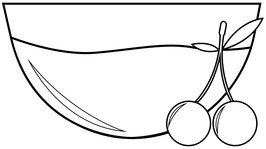 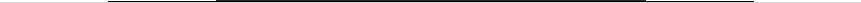 Assessing EFL StudentsName:	Surname:	Nber:	Grade/Class:  	Name:	Surname:	Nber:	Grade/Class:  	Name:	Surname:	Nber:	Grade/Class:  	Assessment:  	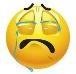 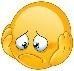 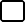 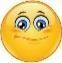 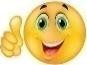 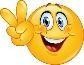 Date:  	Date:  	Assessment:  	Teacher’s signature: 	_Parent’s signature:r-c-a-b-n-e-y-r-r a-u-s-e-cu-m-p-p-n-i-ks-p-a-eu-t-r-e-y-ka-c-n-l-d-e-s